FACULTAT DE BELLES ARTS ACTIVITATS SUSCEPTIBLES DE RECONEIXEMENT ACADÈMIC 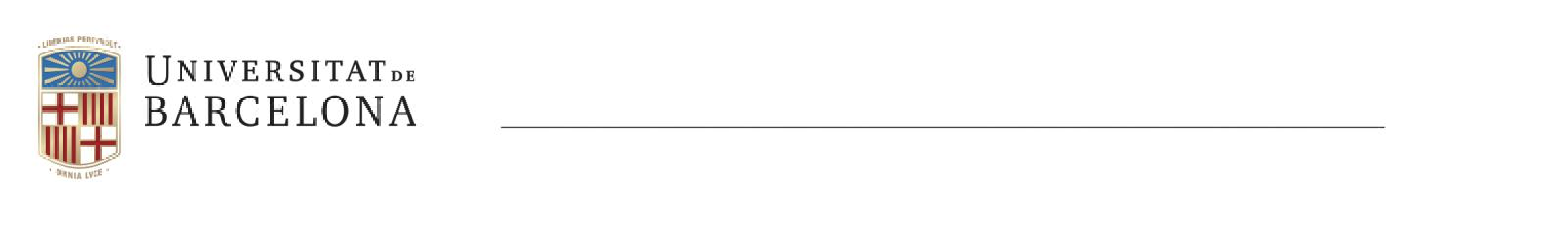 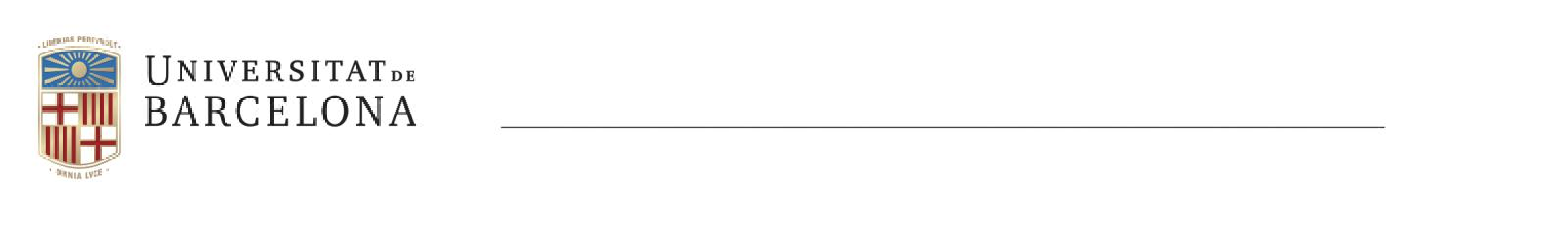 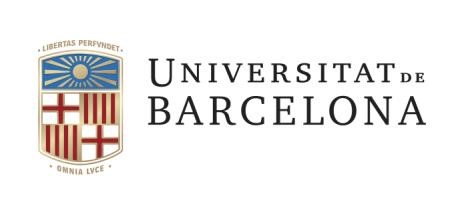 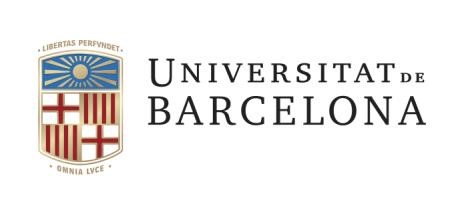 Nom de l’activitat Materials i Procediments Pictòrics Aquosos.Materials i Procediments Pictòrics Aquosos.Tipus d’activitat Curs d’extensió universitària. Certificat d’extensió universitària.Teoricopràctica, taller experimentalCurs d’extensió universitària. Certificat d’extensió universitària.Teoricopràctica, taller experimentalAdreçat a Públic interessatPúblic interessatDates en què s’imparteix Gener/febrer.Juny /Juliol.Semestre  Primer semestre        Segon semestre  Número de crèdits ECTS 3Hores d’activitat 25 h  docènciaPreu 150,00.- €Nombre màxim d’alumnes 15Coordinador/a Rafael Romero/Massimo CovaRafael Romero/Massimo CovaProfessorat Massimo CovaMassimo CovaObjectius docents Conèixer diverses modalitats bàsiques de creació pictòrica de natura aquosa. Fer servir els recursos necessaris bàsics per a la creació pictòrica de natura aquosa i per a la construcció de les obres o les intervencions artístiques. Conèixer diverses modalitats bàsiques de creació pictòrica de natura aquosa. Fer servir els recursos necessaris bàsics per a la creació pictòrica de natura aquosa i per a la construcció de les obres o les intervencions artístiques. Competències Capacitat per reconèixer bàsicament: la varietat de béns culturals, les seves matèries primeres i la seva combinació, i per dur a terme els processos, els procediments i les tècniques artístiques, aplicant-hi les tecnologies específiques.Coneixement bàsic de les metodologies d'investigació vinculades a la creació artística.Coneixement bàsic dels materials, instruments, processos i mètodes d'experimentació vinculats  a la creació o producció artístiques.Programa Mòdul 1- Pintura i matèria artística: principis fonamentals i normatives de seguretat. Mòdul 2- Pigments i aglutinants pels procediments pictòrics de natura aquosa.Mòdul 3 - Matèries colorants.Mòdul 5 - Estris i eines pictòriques per als procediments pictòrics de natura aquosa. Mòdul 6 – Suports per als procediments pictòrics de natura aquosa.Mòdul 7 - Pintures de natura aquosa. Tintes, gomes, coles, caseïnes, engruts, mucílags i resines sintètiques.Mòdul 8 -  Taller de procediments i praxis pictòrica  de natura aquosa. Experimentacions.Tipus d’avaluació Continuada.Bibliografia Codina, R. (2000). Procediments pictòrics. Experimentació amb el material. Universitat de  Barcelona.Codina, R. (2010). Materials i tècniques de pintura. Edicions Universitat de Barcelona.Doerner, M. (1998).Los materiales de la pintura y su empleo en el arte. Reverté. Guasch, A.M. (2000). El arte último del siglo XX. Del postminimalismo a lo multicultural. Alianza.Huertas, M. (2010). Materiales, procedimientos y técnicas pictóricas I. Akal.Huertas, M. (2010). Materiales, procedimientos y técnicas pictóricas II. Madrid: Akal. 2010.Neddo, N. (2016). El artista orgánico. Promopress.Pedrola, A. (2019). Materiales, procedimientos y técnicas pictóricas. Ariel.Schwabsky, B. (2002). Vitamin P1. New Perspectives in Painting. Phaidon. Schwabsky, B. (2011). Vitamin P2. New Perspectives in Painting. Phaidon.Schwabsky, B. (2016).(Ed.). Vitamin P3. New Perspectives in Painting. Phaidon.Wallis, B. (2011.). Arte después de la modernidad. Nuevos planteamientos entorno a la representación. Akal/Arte contemporáneo. 